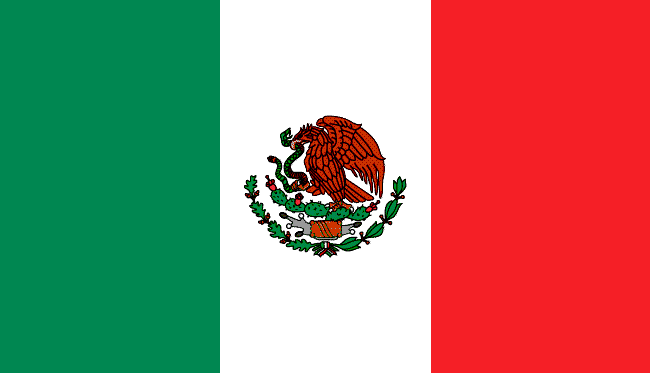 ESTADOS Y CAPITALESAguascalientes, AguascalientesBaja California, MexicaliBaja California Sur, La PazCampeche, CampecheChihuahua, ChihuahuaChiapas, Tuxtla GutiérrezCoahuila, SaltilloColima, ColimaDurango, DurangoGuanajuato, GuanajuatoGuerrero, Chilpancingo Hidalgo, Pachuca Jalisco, GuadalajaraMéxico, Toluca Michoacán, MoreliaMorelos, CuernavacaNayarit, TepicNuevo León, MonterreyOaxaca, Oaxaca Puebla, Puebla Querétaro, QuerétaroQuintana Roo, ChetumalSan Luis Potosí, San Luis PotosíSinaloa, Culiacán Sonora, HermosilloTabasco, VillahermosaTamaulipas, Ciudad VictoriaTlaxcala, Tlaxcala Veracruz, XalapaYucatán, MéridaZacatecas, Zacatecas